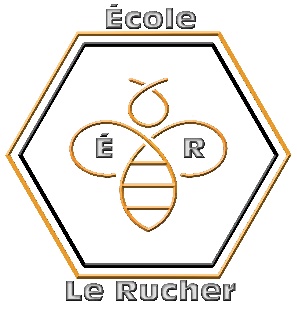 CAHIERS D’ACTIVITÉS DE 2020-2021